SPRING IS HERESpring is here.Spring is here.Everything is new.Look around and hear the sounds,There’s lots of things to doCome on out everyone.Come and play with me.We can really have some fun,Cause Spring has finally sprung.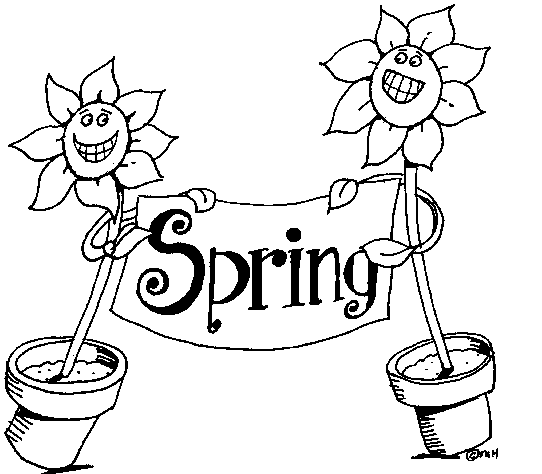 